          Barrow & Furness AC          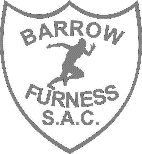 Club Hoodies/Training T-ShirtsWe now have kids/adults hoodies and training T-shirts available to purchase through Oneidentity clothing in Cavendish St, Barrow. The hoodies are in Royal blue and the T-shirts Royal blue with white stripes on the sleeves. Both come with the BAFSAC club badge embroidered on the front and “Barrow Striders AC” transfer printed on the back. Prices are: 		Kids Hoodie - £14.99			Kids Tee       - £7.99			Adults Hoodie - £16.99			Adults Tee      - £9.99Both can be personalised with you or your childs’ initials embroidered on the front for an extra £3. We have a catalogue available to view on club training nights. Order forms can also be obtained on training nights. If you have any questions, please feel free to ask one of the coaches or committee members.BARROW STRIDERSBARROW STRIDERSNAME:TEL:SMLXL2XLPRICEHOODIE ROYALQTY£16.99JH001TSHIRT ROYAL / WHITEQTY£9.99JC0033-45-67-89-1112-13PRICEHOODIE ROYALQTY£14.99JH01JTSHIRT ROYAL / WHITEQTY£7.99JC03JINITAILS R/C OPTIONAL £3.0003-02-17TOTAL COST